Publicado en Cogolludo-Guadalajara el 14/09/2020 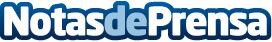 Se recupera la antigua fuente de TorrebeleñaEste elemento arquitectónico ahora luce en la glorieta principal de entrada a la pedanía cogolludense, y se une a la recuperación, el año pasado, de la caseta del Cruce de la carreteraDatos de contacto:Javier Bravo606411053Nota de prensa publicada en: https://www.notasdeprensa.es/se-recupera-la-antigua-fuente-de-torrebelena_1 Categorias: Artes Visuales Historia Castilla La Mancha Turismo http://www.notasdeprensa.es